Конспект урока русского языка в 5-м классе по теме "Разделительные Ъ и Ь"Цели урока.Развивать навыки речевого слуха.Осознавать необходимость употребления разделительных знаков.Знать условия употребления разделительных Ъ и Ь и верно писать соответствующие слова.Приложение. Слайд 2.Оборудование.Компьютер, экран, распечатанная рабочая тетрадь.Ход урока1. Сценка “Мягкий Знак и Твёрдый Знак” - представляется заранее подготовленными учениками (Ъ, Ь, А, автор).— Не чересчур ли ты добряк? — 
Так Знаку Мягкому промолвил Твердый Знак.
— Слова и буквы ты всегда смягчить стремишься.
Нет, в алфавит ты не годишься!
— Кто б говорил, но ты б уж помолчал!
— Знак Мягкий Твердому на это отвечал.
— Ты тверд и груб,
Как суковатый дуб.
Давным-давно пора, как букву Ять,
Тебя из азбуки изъять...
— Друзья! Наш разговор — никчемные слова, —
Услышав этот спор, сказала буква А.
— Вы оба хороши, достойны оба чести, 
Когда стоите в нужном месте.П. Матвиенко.Приложение. Слайд 3.2. Когда же Ъ и Ь стоят в нужном месте?Обратимся к нашей теме, разгадаем ребус.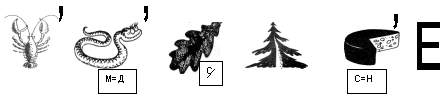 (Разделительные)Приложение. Слайд 4.3. Условия употребления Ъ и Ь.Разделительный Ъ пишется перед гласными Е, Ё, Ю, Я:- после приставок, оканчивающихся на согласную: подъезд, объезд;- после иноязычных приставок, оканчивающихся на согласную (в том числе и после бывших приставок, которые сейчас слились с корнем): аб-, ад-, диз-, ин-, интер-, кон, контр-, об-, суб-, транс-: адъютант (офицер при штабе), инъекция (укол), объект (предмет или явление), субъект (человек);- в сложных словах, первая часть которых - числительные двух-, трёх-, четырёх-:   двухъярусный, но трехэтажныйПриложение. Слайд 5.Условия употребления Ъ и Ь.Разделительный Ь пишется:- внутри слова перед гласными Е, Ё, Ю, Я, И: крестьянин, вьюга;- в некоторых словах иноязычного происхождения перед буквой О: медальон, шампиньон.Приложение. Слайд 6.4. Игра “Где Ъ и Ь”?Ученики поднимают правую руку (если в слове Ь), левую руку (если в слове Ъ).Съездим
Трёхэтажный
Бьющийся
Предъюбилейный
Воробьи
Сэкономить
Объединение
Овечьи
ИзъявитьПриложение. Слайд 7.5. В работе над темой нам поможет Рабочая тетрадь, в которой мы выполним ряд заданий.Задание 1.Распределите слова по двум столбикам.Какое из выписанных слов прилагательное?Предъюбилейный – прилагательное.Приложение. Слайд 8,9.Задание 2. Вставьте Ъ или Ь. Выбор букв объясните.раз_ярённый зверь,
с_ёжиться от холода, 
об_яснить задачу,
л_ётся дождь,
раз_единить провода, 
большой об_ём,
раз_увериться во всём, 
с_узить юбку, 
под_езд к дому, 
в_ёт гнездо,
сверкнуть в лист_ях, 
сер_ёзная опасность.Приложение. Слайд 10.Задание 3.Почему в словах с одинаковыми приставками в одном случае пишется Ъ, а в другом – нет?Разъяснить – разлить
Съехать – сузить
Предъюбилейный – предложитьПриложение. Слайд 11.Задание 4.Прочитайте стихотворный отрывок. Найдите слово, в котором есть и разделительный Ъ, и разделительный Ь. Почему в этом слове количество букв и звуков одинаковое?Волк ужасно разъярен,
Съесть ежа не может он.
Еж, хотя он и съедобен,
Для съеденья неудобен:
Съежась, выставил иголки –
Объегорил злого волка.Приложение. Слайд 12.Задание 5.Прочитайте пословицы. Объясните их смысл. В каких словах нужно употребить Ь? Ъ?За морем веселье, да чужое,
А у нас и горе, да своё.
Горе в чужой земле безъязыкому.
Дома всё споро, а вчуже житьё хуже.Приложение. Слайд 13.Задание 6.Объясните постановку Ъ или Ь.С необъяснимою печалью
Стою в раздумье сам не свой:
В лугах цветок иван-да-марью
Я не могу косить косой.Почему нельзя определить часть речи слова КОСОЙ вне контекста?Подчеркните грамматические основы данного предложения.Приложение. Слайд 14.6. Физкультминутка.Гимнастика для глаз: сначала “напишем” глазами Ъ, потом Ь. Затем в течение минуты быстро-быстро поморгаем.Приложение. Слайд 15.7. Сообщение ученика “Это интересно! Из истории языка”.Буква “ер” - Ъ - полезная буква. Она выполняет всегда одну и ту же скромную работу: отделяет согласную приставки от гласной (подъезд, разъезд).До 1917—1918 года твердый знак писался в конце слов после твердых согласных, например: ДОМЪ, ДУБЪ, ГОРОДЪ.Тогда весь народ наш был разделён на писавших с “ером” и без “ера” на концах слов. В то время буква эта вызывала гнев и ненависть, смех и слёзы.Букву “ер” называли бездельником, лодырем, разбойником, дармоедом, кровососом. Буква “ер” на конце слова пожирала более 8% времени и бумаги.Эта буква - бездельник была самой дорогой буквой мира.Приложение. Слайд 16.8. Кроссворд “Разделительные Ъ и Ь”.По горизонтали.1. Занавес из тяжелой материи на дверях или окнах.
3. Непригодный для еды.
6. Предназначенная для печати, радио или телевидения беседа журналиста с каким-либо лицом.
8. Ожерелье из драгоценных камней, жемчуга и т. п.
9. Огороженная металлической сеткой площадка для содержания животных.
10. Забавный, странный, несуразный, смешной случай, происшествие.
11. Отправление в путь в экипаже, в поезде и т. п.По вертикали.2. Сообщение, извещение о чем-либо, доводимое до всеобщего сведения, помещенное где-либо для широкого ознакомления.
4. Собрание документов по какому-либо вопросу, делу, а также папка с такими документами.
5. Сильная метель, снежная буря.
7. Место, по которому въезжают куда-либо.
8. Продвижение в служебной или другой деятельности, достижение известности, славы.Ответы.По горизонтали. 1. Портьера. 3.Несъедобный. 6.Интервью. 8. Колье. 9. Вольера. 10. Курьёз.11. Отъезд.По вертикали. 2. Объявление. 4.Досье. 5.Вьюга. 7. Въезд. 8. Карьера.Приложение. Слайд 17.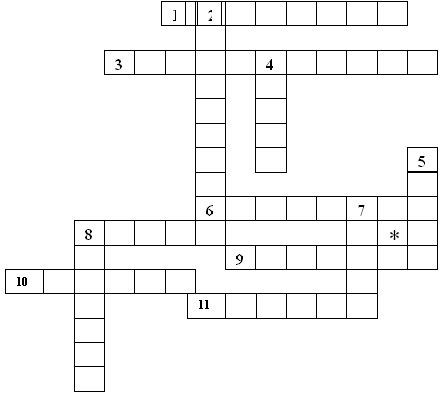 Приложение. Слайд 18.9. Вывод.Назовите условия, при которых пишется разделительный Ъ.Когда надо писать разделительный Ь?Почему в слове СЪЯЗВИТЬ пишется Ъ, а в слове САГИТИРОВАТЬ – нет?Приложение. Слайд 19.10. Самостоятельная работа.1. В каком ряду во всех словах на месте пропусков пишется Ъ?1) под_езд, с_ёмка, об_явление
2) об_ективный, с_экономить, раз_яснить
3) ин_екция, в_елся, б_ётся2. В каком ряду во всех словах на месте пропусков пишется Ь?1) ад_ютант, бул_он, лис_и
2) компан_он, шампин_он, интерв_ю
3) почтал_он, павил_он, раз_езд
4) комп_ютерный, медал_он, об_ехатьПриложение. Слайд 20.11. Мои достижения в изучении темы “Разделительные Ъ и Ь”.Я знаю условия употребления разделительных Ъ и Ь.Я умею грамотно писать слова с разделительными Ъ и Ь.Я знаю, над чем мне надо работать.Приложение. Слайд 21.12. Домашнее задание.На память об уроке вы получите буклеты с кроссвордом по изученной теме.Разгадайте кроссворд, грамотно запишите слова с разделительными Ъ и Ь.Приложение. Слайд 22.По горизонтали.1. Занавес из тяжелой материи на дверях или окнах.
3. Непригодный для еды.
6. Предназначенная для печати, радио или телевидения беседа журналиста с каким-либо лицом.
8. Ожерелье из драгоценных камней, жемчуга и т. п.
9. Огороженная металлической сеткой площадка для содержания животных.
10. Забавный, странный, несуразный, смешной случай, происшествие.
11. Отправление в путь в экипаже, в поезде и т. п.По вертикали.2. Сообщение, извещение о чем-либо, доводимое до всеобщего сведения, помещенное где-либо для широкого ознакомления.
4. Собрание документов по какому-либо вопросу, делу, а также папка с такими документами.
5. Сильная метель, снежная буря.
7. Место, по которому въезжают куда-либо.
8. Продвижение в служебной или другой деятельности, достижение известности, славы.По горизонтали.1. Занавес из тяжелой материи на дверях или окнах.
3. Непригодный для еды.
6. Предназначенная для печати, радио или телевидения беседа журналиста с каким-либо лицом.
8. Ожерелье из драгоценных камней, жемчуга и т. п.
9. Огороженная металлической сеткой площадка для содержания животных.
10. Забавный, странный, несуразный, смешной случай, происшествие.
11. Отправление в путь в экипаже, в поезде и т. п.По вертикали.2. Сообщение, извещение о чем-либо, доводимое до всеобщего сведения, помещенное где-либо для широкого ознакомления.
4. Собрание документов по какому-либо вопросу, делу, а также папка с такими документами.
5. Сильная метель, снежная буря.
7. Место, по которому въезжают куда-либо.
8. Продвижение в служебной или другой деятельности, достижение известности, славы.разделительный Ъразделительный Ь.подъехатьвьюгасъёмкальётсяразъяснитьбульонпредъюбилейныймуравьиобъявитьбурьянбарьерворобьи